Sunny Hills 4-H Camp 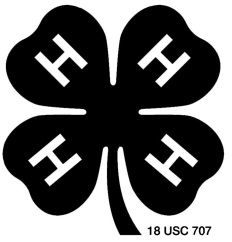 June 24-27, 2017Rock Springs 4-H Center  Flint Hills Extension District – Council GroveCourthouse; 501 W MainCouncil Grove, KS  66846620-767-5136Registration Payable to:“Morris County 4-H Council”Registration Due May 15thK-State Research and Extension is an equal opportunity provider and employer. 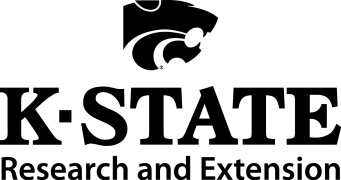 K-State Research and Extension is committed to making its services, activities and programs accessible to all participants. If you have special requirements due to a physical, vision or hearing disability, or a dietary restriction please contact Lori Bammerlin at 620-767-5136 or bammerlin@ksu.edu.Sunny Hills 4-H Camp is . . .Held at Rock Springs 4-H Center located 13 miles south and west of Junction City, KS.For kids 3rd grade through 7th grade.For kids in 4-H or a friend of a current 4-Her.A place for you to have fun with old friends and make new friends while participating in activities such as canoeing, horses, crafts, campfire, archery, fishing, swimming and more.A place for you to sleep in tents or cottages with kids your own age and eat family style in Williams Dining Hall.Where staff members and counselors are trained in special program areas to provide you with fun and safe ways to enjoy Rock Springs.A place for you to try new things and to be a part of a team.For kids who want to stay at Rock Springs.  Campers are not allowed to come and go from camp for other activities. Not a place for cell phones. Campers are not permitted to carry cell phones while at camp. Please refrain from sending cell phones with campers.COUNTY 4-H CAMP REGISTRATION FORM  June 24-27, 2017   Grades 3-7 (as of 1/1/17)------------------------------------------------------------------------------------------------------------------------------Camper: 								    Date of Birth: 			Sex: 		 	     Grade Completed May 2017: 			     **Optional** Add $5.50										      T-shirt Size (circle 1)Email: 											YM	AMMailing Address: 									YL	ALCity/State/Zip: 									AS	AXLParent/Guardian: 							Home Phone: 					    Cell Phone: 					Please list any special needs: ________________________________________________________________________________________________________________________________________________Please list up to 3 people you would like to 			Please do NOT house me with:room with (Note: campers must be within 1grade level of the camper completing this form.)		_____________________________________________________________________________		___________________________________________________________________________________________________________________________ 	I am a Morris County 4-Her and enclosed is my camp fee of $55.00 or ($60.50 if purchasing a shirt). Payable to “Morris County 4-H Council.”Please note that the cost to attend 4-H camp is $200.  Because of the Morris County 4-H Foundation Morris County 4-Hers are able to attend for only $55.  Please remember to send them a thank you note!  Thank you notes can be dropped off at the Extension Office or they can be brought to camp. _____ I am a friend of a Morris County 4-Her and enclosed is my camp fee of $200 or ($205.50 for a shirt) payable to “Morris County 4-H Council.”Registration is due to the Extension Office by May 15, 2017.Please be sure to send payment with completed registration to:Flint Hills Extension District, Courthouse, 501 W Main, Council Grove, KS  66846**All campers are required to have a current 4-H Participation Form (health form) on file in the Extension Office.**